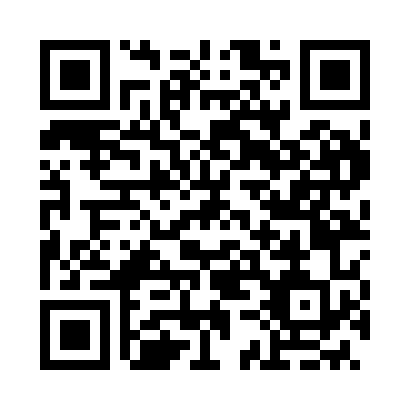 Prayer times for Kamond, HungaryMon 1 Apr 2024 - Tue 30 Apr 2024High Latitude Method: Midnight RulePrayer Calculation Method: Muslim World LeagueAsar Calculation Method: HanafiPrayer times provided by https://www.salahtimes.comDateDayFajrSunriseDhuhrAsrMaghribIsha1Mon4:436:3012:555:247:219:012Tue4:416:2812:555:257:229:033Wed4:386:2612:545:267:249:054Thu4:366:2412:545:267:259:075Fri4:336:2212:545:277:279:086Sat4:316:2012:535:287:289:107Sun4:296:1812:535:297:299:128Mon4:266:1612:535:307:319:149Tue4:246:1412:535:317:329:1610Wed4:216:1212:525:327:349:1711Thu4:196:1012:525:337:359:1912Fri4:166:0812:525:347:369:2113Sat4:146:0612:525:357:389:2314Sun4:126:0412:515:367:399:2515Mon4:096:0312:515:377:419:2716Tue4:076:0112:515:387:429:2917Wed4:045:5912:515:397:439:3118Thu4:025:5712:505:407:459:3319Fri3:595:5512:505:407:469:3520Sat3:575:5312:505:417:479:3721Sun3:545:5212:505:427:499:3922Mon3:525:5012:505:437:509:4123Tue3:495:4812:495:447:529:4324Wed3:475:4612:495:457:539:4525Thu3:445:4512:495:467:549:4726Fri3:425:4312:495:477:569:4927Sat3:395:4112:495:477:579:5128Sun3:375:4012:495:487:589:5329Mon3:345:3812:485:498:009:5630Tue3:325:3612:485:508:019:58